Fairbanks Counseling & Adoption’s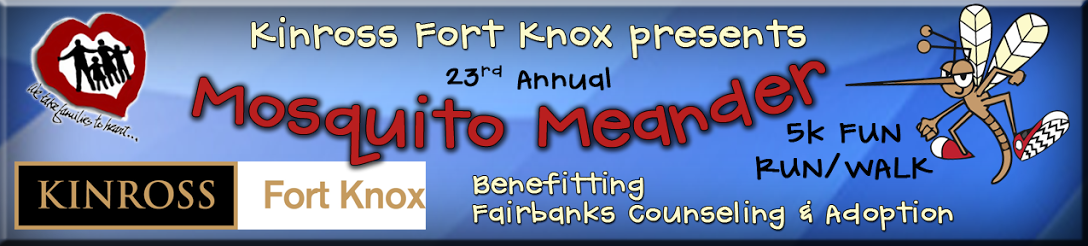                 DONATION COLLECTION / TRACKINGPARTICIPANT INFORMATIONFirst Name   			  Last Name   		 Team Name   			  Email   	 Phone   	  DONATION INFORMATIONTo process credit card donations please call (907) 457-4729 or visit www.fcalaska.orgPlease make checks payable to Fairbanks Counseling and Adoption and include participant/team name on checkPlease complete a Request for Receipt Form if a cash donation requires a receipt, or if the collected check does not include the donor’s name and addressMake a copy of each completed Donation Collection Form for your records before turning it inPLEASE MAIL COMPLETED FORM AND DONATIONS TO:Fairbanks Counseling and Adoption912 Barnette StreetFairbanks, AK 99701Donor NamePhoneAmountPayment MethodCash / Credit / Check #Cash / Credit / Check #Cash / Credit / Check #Cash / Credit / Check #Cash / Credit / Check #Cash / Credit / Check #Cash / Credit / Check #Cash / Credit / Check #Cash / Credit / Check #